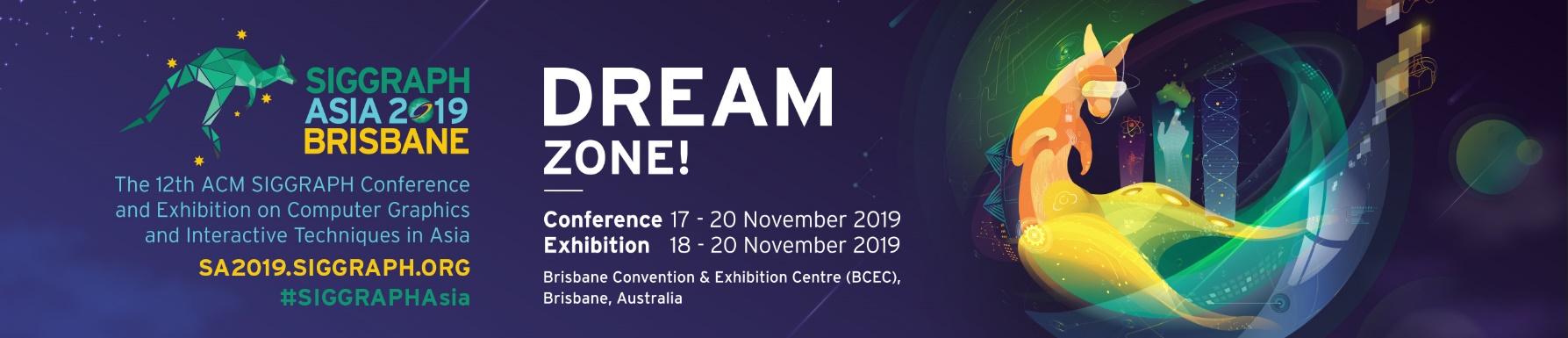 MEDIA RELEASEEnter SIGGRAPH Asia 2019’s ‘Dream Zone’, a magical place of digital imageryBrisbane, Australia, 11 November 2019 – SIGGRAPH Asia 2019 commences this weekend with a stellar lineup of content, from visualizations of space and autonomous cars, to the art of animating the year’s greatest movies, to the discussions about technology such as deep fakes and the challenges of cybersecurity. Close to 10,000 visitors are expected to attend SIGGRAPH Asia and will participate in some 15 programs. This is the Asia Pacific region’s key event that enables you to explore careers in, and the business of, the CGI, FX and Animation industries. Held for the first time in Australia, at the Brisbane Convention and Exhibition Centre from 17-20 November, the Queensland Government is proud to support SIGGRAPH Asia 2019 through Tourism and Events Queensland’s Business Events Acquisition and Leveraging Fund.‘Dream Zone’ ConferenceKicking off SIGGRAPH Asia 2019 on 17 November is the Conference, themed ‘Dream Zone’, which comprises 250 sessions and features over 800 speakers. "This year, the SIGGRAPH Asia 2019 team has prepared a truly amazing and inspirational program for you, putting you in ‘Dream Zone’. And that is with the goal to constantly keep you engaged and smiling while experiencing the best computer graphics and interactive techniques in the region," said Tomasz Bednarz, Conference Chair for SIGGRAPH Asia 2019.Highlights of the panel discussions and invited speaker sessions include:Keynote: Revolutions in Mapping the Digital Universe by Donna J. Cox, Advanced Visualization Laboratory and the National Center for Supercomputing ApplicationsKeynote: Making Things Making Meaning - Frontiers in New Media by Jeffrey Shaw, Center for Applied Computing and Interactive Media, City University of Hong KongKeynote: Why Do I Create Images with Mathematics by Inigo Quilez, Co-Founder of ShadertoyFeatured Session: Shaping Shocking Moments for “IT Chapter Two” by Josh Simmonds, Nick Tripodi & Alex Halstead at Method StudiosFeatured Session: "Frozen 2" and the Past, Present, and Future of Tech at Disney Animation by Ernest Petti, Studio CG Supervisor at Walt Disney Animation StudiosFeatured Session: Staging the Endgame - Avengers: Infinity War and its sequel Avengers by Sidney Kombo-Kintombo, Animation Supervisor at Weta DigitalFeatured Session: The Cyber Security Challenges for Next-Generation Mixed-Reality by a panel of speakers who will approach the topic from four different directions. Computer Animation Festival – Panel & Production Talk: MPC Film Presents: VFX of Disney’s The Lion King by Elliot Newman, VFX Supervisor at MPC FilmsFeatured Session: The Story of HoloLens by Charlie Han, Product Lead at MicrosoftFeatured Session: Childish Gambino's Pharos-Real-Time Dome Projection for Live Concert by Keith Miller, Weta Digital & Alejandro Crawford, 2nFeatured Session: Making of Pixar’s ‘Onward’ by a panel of technical directors & animators from Pixar Animation StudiosFeatured Session: Visualizing "Birth of Planet Earth" for Fulldome Theaters by a panel of speakers from the National Center for Supercomputing Applications, University of Illinois at Urbana-Champaign, United States of AmericaFeatured Session: Empowering Storytellers Through Technology, In Conversation with Zareh Nalbandian Animal Logic's Co-Founder and CEOFeatured Session: Bridging the Gap between Education and Industry in the VFX, Games and Animation Fields by a panel of experts from the VFX IndustryFeatured Session: Star Wars: Over Four Decades of Storytelling with Innovation by Rob Bredow, SVP, Executive Creative Director & Head, Industrial Light & MagicFeatured Session: How Weta Digital Created Junior for Gemini Man by Guy Williams, Visual Effects Supervisor at Weta DigitalComputer Animation Festival – Panel & Production Talk:  Featured Session: Proactive Large-Scale Pipeline Efficiency Management by a panel from large-scale Animation and VFX studios to share insight to their challenges ACM SIGGRAPH Frontiers Workshop: Deep Fakes, ACM SIGGRAPH Frontiers Workshop panel discussion led by Hao Li, Associate Professor of Computer Science at the University of Southern CaliforniaState-of-the-Art Exhibition On 18 November the Exhibition commences, a showcase of the latest hardware and software applications for Computer Graphics and Interactive Techniques. 69 companies and brands, representing 18 countries and regions, are participating in the exhibition, some of which organize Exhibitor Talks. Exhibitors include AMD, Autodesk, AWS, Carpe Diem Solutions, Forum8 Co., Ltd, Foundry, HOUDINI, Industrial Light & Magic, LENOVO, MSI Australia Computer, NVIDIA, PIXAR, Qualisys, Tracklab, Tsinghua University – Tencent Joint Laboratory, UBISOFT, Unity Technologies, VICON Motion Systems, Weta Digital and Xsens, to mention a few.First-time Programs Four programs are making their debut at SIGGRAPH Asia 2019: The Business & Innovation Symposium aims to connect academic, technology, business and creative professionals in the SIGGRAPH Asia community. This will be done through the exchange of market trends, business mindsets, business models and capital. Demoscene, which encompasses a party-area to showcase a selection of demos by coders, artists and musicians, a retro museum, and inspiring technical talks by demoscene veterans. The ACM SIGGRAPH Frontiers Workshops, which touches on positive and negative aspects of deep fake technology, future driver experiences and how artificial intelligence might extend realities.The ACM SIGGRAPH Asia Thesis Fast Forward program, a part of the Doctoral Consortium, provides young presenters with a platform to share their innovative ideas in front of a panel of experts, who select a best performance. Returning ProgramsPopular programs to return to SIGGRAPH Asia in 2019 are:Birds of a Feather (BoF), which is a graphics-related, attendee-organized, informational discussion of shared interests, goals, technologies and/or backgrounds. The Computer Animation Festival, Asia’s premier showcase of the year’s best CG productions, will enthrall attendees with selected top short film screenings and invited panel and production talks. Emerging Technologies, a display and exhibit of interactive technologies that will change and improve our lives, such as ‘Co-Limbs: An Intuitive Collaborative Control for Wearable Robotic Arms’ and ‘Hanger Drive: Driver Manipulation System for Self-balancing Transporter Using the Hanger Reflex Haptic Illusion’. Real-Time Live!, where you get to see the future of interactive techniques, live on stage. Watch the most innovative interactive techniques as they are presented and deconstructed live by their creators during SIGGRAPH Asia’s Real-Time Live! experience.Academic Sessions and Presentations of Research PapersAcademics, industry experts and researchers come together to discuss the latest ideas and technical applications for Computer Graphics and Interactive Techniques. Sessions include:Technical Briefs is a forum for leading international experts, academics and industry to present the latest developments and research still in progress. It is a showcase of actual implementations of research ideas, or work at the cross-roads of computer graphics with computer vision, machine learning, HCI, VR, CAD, visualization and many others. The Technical Papers program features the results of state-of-the-art research on topics from complex geometry and machine learning, 3D shape stylization, creating realistic character-scene interactions to simulating complexity of fluids and strands in the virtual world, among others. Doctoral Consortium is a forum for Ph.D. students to meet and discuss their works with one another, and with a panel of experienced SIGGRAPH Asia researchers in an informal and interactive setting. The Posters Gallery & Presentations is an interactive forum for innovative ideas that offer a behind-the-scenes view of new commercial and artistic work, as well as solutions that help solve challenging problems.Learn more or register at sa2019.siggraph.org.– end –Notes to EditorsKeep tabs of updates, download images and more at the SIGGRAPH Asia virtual newsroomMedia may apply for media accreditation to SIGGRAPH Asia at bit.ly/sa19accreditation   View the program at a glance here: http://sa2019.conference-program.com/About SIGGRAPH Asia 2019The 12th ACM SIGGRAPH Conference and Exhibition on Computer Graphics and Interactive Techniques in Asia (SIGGRAPH Asia 2019) will be held in Brisbane, Australia at the Brisbane Convention and Exhibition Centre (BCEC) from 17 – 20 November 2019. The annual event held in Asia attracts the most respected technical and creative people from all over the world who are excited by computer graphics research, science, art, animation, gaming, interactivity, education and emerging technologies. The 4-day conference will include a diverse range of juried programs, such as the Art Gallery / Art Papers, Computer Animation Festival, Courses, Doctoral Consortium, Emerging Technologies, Posters, Technical Briefs, Technical Papers and XR (Extended Reality). Curated programs include Business & Innovation Symposium, Demoscene and Real-Time Live! A three-day exhibition held from 18 – 20 November 2019 will offer a business platform for industry players to market their innovative products and services to the computer graphics and interactive techniques professionals and enthusiasts from Asia and beyond. For more information, please visit http://sa2019.siggraph.org. Find us on: Facebook, Twitter, Instagram and YouTube with the official event hashtag, #SIGGRAPHAsia and #SIGGRAPHAsia2019.About ACM SIGGRAPHThe ACM Special Interest Group on Computer Graphics and Interactive Techniques is an interdisciplinary community interested in research, technology, and applications in computer graphics and interactive techniques. Members include researchers, developers, and users from the technical, academic, business, and art communities. ACM SIGGRAPH enriches the computer graphics and interactive techniques community year-round through its conferences, global network of professional and student chapters, publications, and educational activities. For more information, please visit www.siggraph.org.About KoelnmesseKoelnmesse Pte Ltd is one of the world's largest trade fair companies. Its more than 80 trade fairs and exhibitions have the broadest international scope in the industry, as 60 percent of the exhibitors and 40 percent of the visitors come from outside Germany. The Koelnmesse events include leading global trade fairs for 25 sectors, such as Imm Cologne, Anuga, IDS, INTERMOT, Interzum Cologne, Photokina, Gamescom, and the International Hardware Fair Cologne. Koelnmesse is ACM SIGGRAPH’s event organizer for the last 11 editions of SIGGRAPH Asia. For more information, please visit www.koelnmesse.com.sg.  Media ContactsIllka Gobius, PINPOINT PR  illka@pinpointpr.sg | Mobile +65 97698370Jamie Huang, Koelnmesse Pte Ltd
jamie.huang@siggraph.org | Mobile +65 92329738